A Verdadeira Igreja de Deus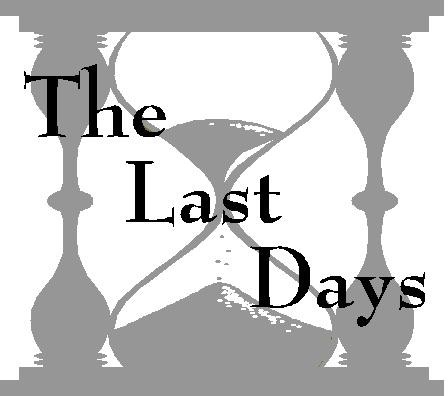 Livreto de Informações JComplemento à Lição 28“...mas a hora vem, e agora é, em que os verdadeiros adoradores adorarão o Pai em espírito e em verdade, porque o Pai procura a tais para adorá-lo. Deus é um Espírito, e os que o adoram devem adorá-lo em espírito e em verdade". João 4:23-24.IntroduçãoPor milhares de anos, a questão de quem e o que constitui a igreja de Deus tem se enfurecido. Alguns, tendo estudado por si mesmos, compreenderam a importância desta verdade. Enquanto outros entenderam mal, ou negligenciaram, a verdade sobre este assunto. Compreender essa verdade vital é encontrar liberdade em Jesus Cristo, mas entendê-la mal é ser mantido em cativeiro por Satanás. Portanto, é de extrema importância para todos os seguidores de Deus que dediquem um tempo para estudar por si mesmos e entender quem e o que constitui a verdadeira igreja de Deus.QUEM É A VERDADEIRA IGREJA DE DEUS?Visto que existem pelo menos 100 denominações diferentes hoje, todas reivindicando ser a verdadeira igreja de Deus, e ainda assim todas entram em conflito umas com as outras na fé, podem todas elas constituir a igreja de Deus? Apenas uma de todas elas é a verdadeira igreja de Deus? Como podemos saber com certeza? A única maneira de entender isso é obter conhecimento e sabedoria; mas de onde? Podemos depender apenas do conhecimento e sabedoria de fontes terrenas? Não, porque nos tornaríamos inimigos de Deus (ver Tiago 4:4). Podemos então depender apenas do conhecimento e sabedoria de outros homens? Não, porque se dependermos das palavras de outros homens - sejam eles papas ou sacerdotes, ministros ou anciãos, gurus ou xamãs, seremos amaldiçoados (ver Jeremias 17:5). Podemos então depender apenas de nossa própria sabedoria? Não, porque isso é tolice (veja 1 Coríntios 1:19-20, 3:19). Então, onde obtemos o conhecimento e a sabedoria para entender quem e o que constitui a igreja de Deus? Deve vir do próprio Deus, e Ele misericordiosamente promete nos conceder todo o conhecimento e sabedoria de que precisamos para entender Sua verdade (ver Tiago 1:5; João 7:17, 14:26). A sabedoria e o conhecimento que vêm de Deus, conforme são encontrados em Sua palavra inspirada, devem ser nosso ÚNICO fundamento e dependência na tentativa de entender a verdade deste assunto vital."À lei e ao testemunho! Se eles não falarem de acordo com esta palavra, é porque nenhuma luz existe neles". Isaías 8:20."Estude para apresentar-te aprovado a Deus, como obreiro que não tem de que se envergonhar, dividindo corretamente a palavra da verdade". 2 Timóteo 2:15.Devemos pesquisar e estudar a palavra de Deus por nós mesmos a fim de saber quem e o que é declarado ser a igreja de Deus, e não podemos permitir que nenhum homem, ou grupo de homens, seja nossa consciência ou faça nosso estudo por nós. E para ter certeza de que obteremos o entendimento correto, devemos voltar às verdades básicas encontradas na palavra inspirada de Deus e, assim, construir um sólido fundamento de verdade no qual possamos nos apoiar firmemente.1Visto que existem apenas dois poderes diferentes neste mundo - bom ou mau, e apenas duas fontes diferentes de doutrina - luz ou trevas, então a palavra de Deus lista apenas dois tipos de igrejas - a igreja pura e justa de Deus (ver Apocalipse 12:1-5; Efésios 5:27), ou a corrupta sinagoga babilônica de Satanás (ver Apocalipse 2:9, 17:1-6). A igreja de Deus é fundada apenas na luz da verdade de Deus (ver 1 Timóteo 3:15), porque Deus é o único Autor da luz, bondade e verdade (ver Gênesis 1:3-4; Mateus 19:17; Tiago 1:17). Enquanto a igreja de Satanás se baseia em mentiras, pois o diabo é o autor de todas as trevas, erros e falsidades (ver Isaías 14:4-23; Ezequiel 28:15-17; Apocalipse 12:7-9; João 8:44). Portanto, se alguma igreja se apega a uma mistura de verdade e erro, não pode ser a verdadeira igreja de Deus, mas faz parte da sinagoga de Satanás, porque Cristo e Satanás não têm união ou parceria um com o outro em momento algum (ver João 14:30; 2 Coríntios 6:15).A verdadeira igreja de Deus tem apenas Cristo como Cabeça e Líder (veja Efésios 1:22, 5:23-24; Colossenses 1:18). Assim, com Cristo como seu líder, a igreja sempre fará apenas as coisas que agradam a Deus (ver Salmos 92:15; João 8:29), e assim fazendo as portas do inferno não podem prevalecer contra ela, porque não há nada que o diabo possa encontrar nela para usar em seu proveito (ver João 14:30; Mateus 16:18). Assim, a igreja de Deus não pode e nunca cairá, mas permanecerá para sempre porque está alicerçada na inamovível Rocha Eterna e Perpétua - que é Cristo Jesus (ver Deuteronômio 32:4; 2 Samuel 22:32; Salmos 18:2; Mateus 7:24-25). Considerando que a igreja que Satanás controla colocará um homem no lugar de Cristo como seu cabeça e líder (veja 2 Tessalonicenses 2:3-4). Portanto, aquela igreja não fará o que agrada a Deus, mas fará o que agrada aos homens (ver Mateus 16:23). Esta igreja não pode ficar de pé, mas na verdade cairá e será destruída, junto com todos aqueles que permanecerem nela, porque ela está fundada nas rochas minúsculas de areia sempre mutáveis, instáveis ​​e enganosas - que são seres mortais falíveis (ver Deuteronômio 32:31,37-39; Mateus 7:26-27; Apocalipse 18:2-8).Como as verdades bíblicas acima revelam claramente que a verdadeira igreja de Deus não se desvia do bem, da luz e da verdade em nenhum momento, nem mesmo no menor grau, a vasta maioria das pessoas religiosas não pode compreender isso. Declaram que essa identificação bíblica da verdadeira igreja de Deus é muito direta e estreita para ser correta. Eles, então, ficam ainda mais abalados com o pensamento de que nunca houve uma denominação em toda a história deste mundo que sempre fez apenas as coisas que agradaram a Deus em todos os tempos. E como eles não conseguem harmonizar o pensamento com a verdade das Escrituras e este conhecimento da história, eles ficam confusos, as Escrituras acima são ignoradas, e eles são levados a acreditar que a verdadeira igreja de Deus deve ser composta de uma combinação do bem e do mal existentes juntos dentro dela. Mas não precisa haver nenhuma confusão, porque não há contradição entre as Escrituras e os fatos históricos neste assunto! Você pode dizer, como pode ser isso? Todo o problema está em nossa compreensão de quem e o que constitui a verdadeira igreja de Deus. Multidões têm sido ensinadas que a verdadeira igreja de Deus é composta de um edifício, ou denominação, que tem sido dedicado à adoração a Deus. Com esse entendimento em mente, há um desejo urgente de encontrar alguma denominação para ingressar; mas qual delas? Com cerca de 100 denominações para escolher, e com todas elas declarando da forma mais positiva que são a única e verdadeira igreja de Deus, essa pode ser uma tarefa bastante enervante e difícil de decidir! Mas com essa ideia, as pessoas foram levadas a crer que devem ser membros de, ou de outra forma conectados a, alguma denominação para adorar a Deus, fazer parte de Sua verdadeira igreja e, assim, ter sua salvação assegurada. Mas não é isso que as Escrituras ensinam a respeito da verdadeira igreja de Deus!  Jesus, ao falar de Si mesmo e da verdadeira igreja de Deus, declarou:"Eu sou o bom pastor, e conheço as minhas ovelhas, e das minhas sou conhecido. ...e eu dou a minha vida pelas ovelhas...e haverá um rebanho, e um pastor”. João 10:14-16.Em primeiro lugar, Jesus afirmou que Deus tem apenas "um rebanho" ou uma igreja verdadeira - não muitas! Portanto, esta verdade bíblica desmascara a ideia de que todas as denominações coletivamente constituem a igreja de Deus. Quem ou o que constitui essa identidade da verdadeira igreja de Deus? Não é o Seu rebanho? As pessoas foram ensinadas que o único rebanho ou igreja verdadeira de Deus é uma denominação - como a igreja católica. Mas o rebanho de Deus é alguma denominação particular?"E vós, meu rebanho, o rebanho do meu pasto, sois homens, e eu sou o vosso Deus, diz o Senhor DEUS". Ezequiel 34:31.Assim, a única igreja verdadeira de Deus, Seu único rebanho de hoje não é uma denominação - não importa quão exaltado seja seu nome, ou quão ruidosamente eles professem, porque a única igreja verdadeira de Deus é composta de pessoas. Devemos entender este ponto vital da verdade, de que a igreja de Deus é composta de pessoas e não uma denominação, a fim de sermos livres em Jesus e não continuarmos em escravidão e cativeiro aos homens!Mesmo na época de Cristo, essa batalha de denominacionalismo era violenta. Vários seguidores da igreja estavam lutando uns com os outros por convertidos e pelo direito de se declararem a única igreja de Deus. Cada denominação estava declarando que somente eles tinham a verdade, e somente em sua igreja Deus poderia ser verdadeiramente adorado. Mas Cristo sancionou essa crença? Cristo escolheu uma denominação em vez de outra para Seu povo adorar a Deus? Uma pessoa fez diretamente esta pergunta a Cristo e, por gentileza, leia com atenção a resposta que Ele deu:“Disse-lhe a mulher (de Samaria): Senhor, Eu vejo que tu és um profeta. Nossos pais adoraram neste monte (o templo no Monte Garizim), e vós dizeis que é em Jerusalém o lugar onde o homem deve adorar. Disse-lhe Jesus: Mulher, crê-me, a hora vem, em que nem neste monte, nem em Jerusalém adorareis o Pai.  Vós adorais o que não conheceis, nós adoramos o que conhecemos, porque a (a mensagem da) salvação é dos (foi concedida aos) judeus. Mas a hora vem, e agora é, em que os verdadeiros adoradores adorarão o Pai em espírito e em verdade, porque o Pai procura a tais para adorá-lo. Deus é um Espírito, e os que o adoram devem adorá-lo em espírito e em verdade”. João 4:19-24.Portanto, a verdadeira igreja de Deus não é feita desta denominação ou daquela denominação, mas é composta de indivíduos que adoram a Deus em espírito e verdade. Portanto, você não precisa encontrar nenhuma denominação para adorar a Deus, mas pode adorá-Lo em suas próprias casas - assim como os discípulos e seguidores de Cristo escolheram fazer (ver Romanos 16:5; 1 Coríntios 16:19; Colossenses 4:15; Filemom 2). Este belo conhecimento de que a igreja de Deus é composta de pessoas e não de qualquer denominação é o que o liberta em Jesus e o leva a entender corretamente outras questões relacionadas à igreja de Deus. Considerando que, a crença de que a verdadeira igreja de Deus é uma denominação, irá deixá-lo em cativeiro aos homens, e interpretar mal outras questões relacionadas com a igreja de Deus.Alguns podem ainda estar tendo problemas em ver a diferença entre esses dois entendimentos, então vamos examinar brevemente os seguintes cenários relacionados de ambas as perspectivas que ajudarão a mostrar a diferença entre as duas questões, e deve ficar mais claro porque um leva à liberdade em Cristo, enquanto o outro leva à escravidão dos homens.A Bíblia ensina que Deus está oferecendo descanso a todos os que estão cansados ​​(ver Isaías 28:12, 30:15; Jeremias 6:16). Com o entendimento de que a igreja de Deus é composta de pessoas, então, individualmente, encontraríamos nosso descanso apenas indo diretamente a Jesus (ver Salmos 37:7; Mateus 11:28-30), e se escolhermos deixá-Lo, então nós perdemos nosso descanso e salvação. Considerando que, com o entendimento de que a igreja de Deus é uma denominação, então encontraríamos nosso descanso apenas indo diretamente para a denominação, e se escolhermos deixar a denominação, então cremos que abandonamos nosso descanso e estamos perdidos.A Bíblia também ensina que a igreja de Deus é o corpo de Cristo (ver 1 Coríntios 12:27; Efésios 1:23, 5:30). Portanto, ao compreender que a verdadeira igreja de Deus é composta de pessoas, então individualmente nos tornamos parte do corpo de Cristo ao nos unir ao próprio Cristo e ser batizados (ver Gálatas 3:27-29; Mateus 12:30; Romanos 12:5; Marcos 16:16). E se escolhermos nos afastar de Cristo, então não faríamos mais parte de Seu corpo ou igreja e estaríamos perdidos. Considerando que, com o entendimento de que a igreja de Deus é uma denominação, então nos tornaríamos parte do corpo de Cristo ao nos unir à denominação por meio do batismo. E se escolhermos romper ou sermos expulsos da denominação, então acreditaremos que não mais fazemos parte do corpo de Cristo e estamos perdidos.A Bíblia ensina que o povo de Deus obterá a imortalidade ou vida eterna (ver Romanos 2:7). Com o entendimento de que a igreja de Deus é composta de pessoas, então encontraríamos vida eterna somente por meio de Jesus (ver 1 Timóteo 1:16-17; 1 João 1:1-2; João 1:1-4, 14:6), e ao nos desconectarmos de Jesus, não temos chance de vida eterna e salvação. Considerando que, com o entendimento de que a igreja de Deus é uma denominação, então encontraríamos vida eterna através da denominação, e ao nos desconectarmos da denominação acreditamos que não temos chance de vida eterna ou de salvação.Como você pode ver, todos esses cenários envolvem a questão da nossa salvação! A Bíblia realmente ensina que devemos ser salvos (ver 1 Timóteo 2: 3-4). Com o entendimento de que a igreja de Deus é composta de pessoas, então individualmente encontraríamos nossa salvação nos conectando diretamente a Jesus Cristo (ver João 3:17; Isaías 45:22; Atos 2:21, 4:10-12, 15:11, 16:30-31; Romanos 5:9-10) e ao nos separarmos de Cristo, estamos perdidos. Considerando que, com o entendimento de que a igreja de Deus é uma denominação, então encontramos nossa salvação nos conectando com a denominação, e ao nos separarmos da denominação, acreditamos que estamos perdidos.Agora, vamos colocar todos esses pontos juntos. Com o entendimento de que a igreja de Deus é composta de pessoas, então encontraríamos individualmente nosso descanso, nos tornaríamos parte do corpo de Cristo e da verdadeira igreja, encontraríamos nossa vida eterna e salvação, indo diretamente para Jesus e nos tornando diretamente conectados. Assim, nossos olhos são direcionados para cima e nossa atenção se torna centralizada e focalizada em Jesus. Ele se torna o objeto de nosso amor, adoração e louvor. Jesus se torna nosso Tudo-em-Tudo, Sua vida se torna nosso melhor e absorvente tema para contemplar. Consequentemente, nosso desejo de agradá-Lo se torna supremo, e Sua vontade e mandamentos tornam-se nosso deleite em seguir e obedecer. E por continuar a contemplar Jesus dia após dia, nossas próprias vidas e caráter são mais e mais transformados em Sua imagem perfeita, e nosso desejo de levar outros a também se unir a Jesus e encontrar a salvação Nele aumenta a cada dia. Mas ao sair, se separar, se desconectar e se romper de Cristo, então não temos mais descanso; não fazemos mais parte de Seu corpo ou da verdadeira igreja; não temos mais nenhuma certeza de salvação ou esperança de vida eterna; o que significa que estamos perdidos.Mas com o entendimento de que a igreja de Deus é uma denominação, então encontraríamos nosso descanso, nos tornaríamos parte do corpo de Cristo e da verdadeira igreja, encontraríamos nossa vida eterna e salvação, indo diretamente para a denominação e nos tornando conectados diretamente com ela. Assim, nossos olhos são direcionados para baixo e nossa atenção se torna centralizada e focada na denominação. Torna-se objeto de nosso amor, adoração e louvor. A denominação se torna o nosso tudo em todos, sua história se torna o nosso melhor e absorvente tema a ser contemplado, e nosso desejo de agradar a denominação se torna supremo.   A vontade e os comandos dos líderes denominacionais tornam-se nosso prazer em seguir e obedecer. E por continuar a contemplar a denominação, nossas próprias vidas e caráter são mais e mais transformados na imagem imperfeita que ela revela e nosso desejo de levar outros a se unirem a nós na denominação cresce mais a cada dia. Mas ao sair, se separar, nos desconectando e nos separando da denominação, então cremos que não teremos mais descanso; acreditamos que não fazemos mais parte do corpo de Cristo ou da verdadeira igreja; e acreditamos que não temos mais nenhuma certeza de salvação ou esperança de vida eterna; o que significa que acreditamos que estamos perdidos.A consequência mais séria para aqueles que acreditam desta forma, é que seus líderes denominacionais podem ser tão corruptos e ímpios quanto o próprio diabo, sua denominação pode até apostatar das verdades da Bíblia e trocá-las pelas doutrinas do inferno e ainda assim não importaria nem um pouco! Por quê? Porque você acredita que sua denominação é a verdadeira igreja de Deus. Portanto, mesmo que você possa obter evidências que revelem que sua igreja é controlada pelo próprio diabo, isso não abalaria nem um pouco sua fé cega na denominação! Isso porque você acredita que sua igreja está indo para o céu e que, ao permanecer conectado a ela, sua passagem para o céu está garantida, mas se você fosse separado dela, estaria perdido!Oro sinceramente para que você possa discernir claramente a diferença marcante entre essas duas ideologias e o caminho que elas o levam a seguir. Um leva à liberdade total e liberdade em Cristo, o outro leva à completa escravidão e cativeiro aos homens! Uma é a verdade do evangelho da Bíblia que se centra em Jesus, a outra é a abominável falsidade do catolicismo que se centra em Satanás! Sinceramente espero que você possa entender claramente que se você acreditar que a verdadeira igreja de Deus é uma denominação, você está em escravidão aos homens que controlam aquela igreja. E, mais importante, que Cristo foi roubado de você como seu Salvador porque a denominação tomou Seu lugar - tornou-se o objeto de sua adoração e fonte de sua salvação!Este triste cenário, da igreja denominacional sendo transformada em objeto de adoração em vez de Cristo, é exatamente para onde o povo judeu foi conduzido. E o que é ainda mais desanimador, é que a maioria das pessoas religiosas hoje estão sendo levadas a acreditar exatamente na mesma coisa.O povo judeu acusou Estêvão de falar "palavras blasfemas contra este lugar santo" ou contra seu templo (ver Atos 6:13). E quais foram as palavras de Estêvão?“Mas Salomão lhe edificou (para Deus) uma casa. O Altíssimo, porém, não habita em templos feitos por mãos, como diz o profeta: o céu é o meu trono, e a terra é o meu escabelo; que casa me edificareis, diz o Senhor, ou qual é o lugar do meu descanso?  Não foi a minha mão que fez todas as coisas?” Atos 7:47-50.Estêvão estava basicamente dizendo a todos os membros da igreja judaica que neste período do Novo Pacto, Deus não habita em edifícios literais, mas deseja habitar nos corações individuais de Seu povo por meio de Jesus Cristo. Em outras palavras, Estêvão estava dizendo a eles que qualquer pessoa que desejasse adorar a Deus deve adorá-Lo em espírito e verdade, que ninguém precisava pertencer à igreja denominacional ou visitar qualquer templo para adorar a Deus. Isso, claro, significava que ninguém precisava permanecer sujeito à autoridade dos sacerdotes corruptos ou precisava permanecer conectado à sua igreja apóstata por mais tempo, mas poderia encontrar descanso perfeito e liberdade duradoura em Jesus Cristo!Os judeus adoradores do templo ficaram muito zangados porque essas palavras foram ditas contra a igreja e autoridade deles. E em vez de reconhecerem essa verdade, tirando seu amor e adoração do templo e o colocando sobre Jesus, rejeitaram a Cristo, rejeitaram Sua verdade e apedrejaram Estêvão até a morte. Mas o que é ainda mais surpreendente, é que neste período do Novo Pacto, esse mesmo espírito maligno, que se levanta em um desafio irado contra qualquer um que fala contra sua denominação, ainda está incomodando o coração de muitos hoje. Quando alguma palavra é dita que expõe a corrupção em sua igreja, ou toca nas falsas doutrinas que sua denominação defende, mesmo que essas palavras sejam verdadeiras, em vez de examinar os pontos apresentados para ver se é realmente verdade, eles se levantam em um desafio furioso contra o mensageiro e quer que ele seja silenciado imediatamente. Este é apenas um sinal evidente de que seus líderes denominacionais suplantaram com sucesso a Cristo de seus corações e colocaram a denominação em Seu lugar, e levaram esses indivíduos a adorar a denominação ao invés de somente Deus.  Que esses indivíduos enganados possam acordar antes que seja tarde demais, porque se eles não trocarem sua igreja denominacional por Jesus Cristo, então eles também serão levados a lutar de forma dissimulada contra qualquer um que ouse falar uma palavra contra seu amado ídolo de igreja, até mesmo ao ponto de assassinato como fizeram os judeus, e ainda assim o tempo todo acreditando cegamente que estão prestando serviço a Deus!Mas amigos, a verdade bíblica é que não estamos mais sob o sistema do Antigo Paco, onde a presença de Deus habitava no edifício literal do templo no Lugar Santíssimo diretamente acima das duas tábuas de pedra sobre as quais Deus escreveu Seus 10 mandamentos e em cujo templo o povo tinha que recorrer para adorar a Deus. Mas nós somos o povo do sistema do Novo Pacto, onde a presença de Deus pode habitar em nosso templo do corpo, onde Deus deseja escrever Sua lei em nosso coração ou mente!"Porque este é o pacto que farei com a casa de Israel depois daqueles dias, diz o Senhor: Eu porei as minhas leis em suas mentes, e as escreverei em seus corações; eu serei para eles um Deus, e eles serão para mim um povo”; Hebreus 8:10."...Porque vós sois o templo do Deus vivo, como Deus disse: Eu habitarei neles e andarei entre eles; e eu serei o seu Deus, e eles serão o meu povo”. 2 Coríntios 6:16.Portanto, a Bíblia é muito clara que a verdadeira igreja de Deus não é composta de nenhuma denominação - não importa o quão exaltado seja seu nome, não importa quanta verdade bíblica eles possam alegar crer ou ter seguido por décadas, não importa o quão ruidosamente eles possam proclamar ser os escolhidos de Deus, porque o que constitui a verdadeira igreja de Deus são pessoas individuais.Louvado seja Deus por este verdadeiro entendimento! Agora as pessoas não precisam mais permanecer escravizadas a um sacerdócio corrupto ou a uma igreja apóstata, mas podem encontrar a verdadeira liberdade em Jesus Cristo! Portanto, qualquer denominação ou grupo religioso que alega ser a verdadeira igreja de Deus e que, a sua salvação está em risco se você se separar deles voluntariamente, ou for expulso(a), desassociado(a) ou excomungado(a) de sua comunhão, você pode então saber que eles já expulsaram Cristo de sua igreja e ocuparam o lugar Dele entre Seu povo! Como isso é verdade?A Bíblia ensina que é apenas "em" e "por meio de" Jesus Cristo:- Que encontramos a verdade (João 14:6)- Que nos tornamos parte do Novo Pacto (2 Coríntios 3:13-18)- Que encontramos redenção (Romanos 3:24; Efésios 1:7)- Que somos justificados (Atos 13:39)- Que nos tornamos justos (Jeremias 23: 6; 2 Coríntios 5:21)- Que temos paz com Deus (Romanos 5:1; Filipenses 4:7; Colossenses 1:20)- Que temos acesso ao Pai (Efésios 2:18)- Que Deus nos mostra Sua bondade (Efésios 2:71)- Que recebemos graça (2 Timóteo 2:1; Efésios 2:7)- Que recebemos o Espírito Santo (Tito 3:6)- Que nos tornamos sábios (1 Coríntios 4:10)- Que nos tornamos vivos e vivemos (Romanos 6:11; Filipenses 1:21; 1 João 4: 9; João 14: 6)- Que Deus trabalha em nós (Hebreus 13:21)- Que somos santificados (1 Coríntios 1:2)- Que somos feitos perfeitos (Colossenses 1:28)- Que podemos fazer todas as coisas (Filipenses 4:13)- Que ganhamos a vitória (1 Coríntios 15:57)- Que triunfamos sobre o pecado (2 Coríntios 2:14)- Que podemos permanecer fiéis (Efésios 1:1)- Que podemos ser preservados na santificação (Judas 1: 1)- Que nos tornemos filhos e herdeiros de Deus (Gálatas 4:7)- Que podemos nos alegrar e nos gloriar em Deus (Romanos 5:11; 15:17)- Que recebemos bênçãos espirituais (Efésios 1:3)- Que nos tornamos ricos (2 Coríntios 8:9)- E que podemos nos sentar nos lugares celestiais (Efésios 2:6)!Portanto, é somente em e por meio de Jesus Cristo que podemos escapar da ira de Deus (Romanos 5:9); que seremos ressuscitados se morrermos antes da volta de Cristo (João 11:25); que encontramos nossa salvação e seremos salvos (2 Timóteo 2:10; João 10:9, 3:17); e que encontramos a vida eterna (2 Timóteo 1:1; Romanos 6:23; 1 João 5:11-12)! É por isso que NOSSA ÚNICA ESPERANÇA É ENCONTRADA UNICAMENTE EM E ATRAVÉS DE NOSSO SENHOR JESUS ​​CRISTO (1 Tessalonicenses 1:3), porque tudo e qualquer coisa que há de bom em nós vem somente por meio Dele (Filemom 6)!O que foi dito acima deve provar de forma inquestionável e conclusiva por que o fundamento da verdadeira igreja de Deus só pode estar baseado em Jesus Cristo - a eterna e sólida Rocha (ver 1 Coríntios 10:4, 3:11; Salmos 62:2, 18: 2, 92:15, 2 Samuel 22:32)! Nenhuma denominação, grupo religioso, clero, sacerdócio, homem ou grupo de homens pode lhe oferecer qualquer um dos itens acima em verdade. O único Ser que pode realmente oferecer a você todos esses itens acima em verdade, é apenas Cristo Jesus; não é Pedro, nem Papa, nem Buda, nem Krishna, nem Maomé, nem Maitreya, nem qualquer outro ser - mas apenas Jesus Cristo! Portanto, qualquer denominação ou grupo religioso que diga a você, ou o leve a acreditar, que qualquer um dos itens acima pode ser encontrado ao se juntar a seu sistema religioso, ou que sua salvação está de alguma forma ligada a ser ou permanecer um membro em seu sistema, então você pode saber sem dúvida que eles são agentes enganados do diabo, seu sistema de igreja é uma falsificação que se faz passar por igreja de Deus e, portanto, é uma cilada e uma armadilha enganosa para tentar levá-lo ao inferno roubando-o Jesus como seu Salvador! Somente em e por meio de Cristo podemos ganhar todas as coisas, ter a salvação assegurada e nos tornar parte de Sua verdadeira igreja. Fora de Cristo, não temos e não somos nada!Portanto, a verdadeira igreja de Deus não é formada por nenhuma denominação, porque o que constitui a verdadeira igreja de Deus são os indivíduos! No entanto, essa compreensão bíblica de quem e o que constitui a verdadeira igreja de Deus nos leva a fazer as seguintes perguntas de vital importância: O que devemos fazer para nos tornarmos individualmente parte da verdadeira igreja de Deus na terra, e como podemos permanecer parte dela? E onde podemos encontrar esta igreja para que possamos ter comunhão com outros irmãos e irmãs?O Que Devemos Fazer Para Nos Tornar E Permanecer Uma Parte da Verdadeira Igreja de Deus?Como já aprendemos, nos tornamos parte da verdadeira igreja de Cristo ao nos unirmos ao próprio Cristo. A única maneira de nos conectarmos com Cristo é reconhecendo que violamos a lei de Deus e somos pecadores que merecem a morte, e que precisamos de um Salvador (1 João 3:4; Romanos 3:20, 6:23). Então devemos aceitar a Cristo como nosso Salvador pessoal, confessar e nos arrepender de nossos pecados, e Cristo então nos cobrirá com Seu precioso sangue, perdoando nossos pecados confessados, nos purificando e lavando de toda injustiça (1 João 1:7,9). Jesus nos justifica livremente de toda a nossa vida pecaminosa passada por meio de Seus preciosos méritos (Romanos 3:23-28), nos veste com Seu precioso manto de justiça - as vestes abençoadas da salvação (Isaías 61:10), e nos dá Sua graça e força (Romanos 5:1-2; Gálatas 5:1). Nós então podemos estar diante do Pai perfeitos e completamente justos como se nunca tivéssemos pecado! Nos tornamos filhos e filhas de Deus (Romanos 8:16; Gálatas 3:26), sendo filhos da luz e do dia (1 Tessalonicenses 5:5), sendo um povo peculiar e santo (1 Pedro 2:9) - e, portanto, uma parte do verdadeiro tabernáculo, templo, igreja ou casa de Deus (ver Apocalipse 21:3; 1 Coríntios 3:16-17, 6:19; 2 Coríntios 6:16; Hebreus 3: 6)!A Bíblia se refere a este incrível milagre de transformação, de um pecador contaminado a um homem ou mulher perfeita em Cristo, como "nascendo de novo" (João 3:3-8; 1 Pedro 1:23); tornar-se uma "nova criatura" (2 Coríntios 5:17; Gálatas 6:15); uma "nova massa" (1 Coríntios 5: 7); um “novo homem” (Efésios 4:24; Colossenses 3:10); uma "nova garrafa” (Marcos 2:21-22; Mateus 9:16-17; Lucas 5:36-39); etc.Nesta posição justa justificada, estando em um "jugo" junto com Cristo (Mateus 11: 29-30), nós nos "revestimos" de Cristo (Romanos 13:14), estamos "em" Cristo (2 Coríntios 5 :17; Romanos 8:1; 1 Pedro 5:14), e somos "servos de Deus" e "de Cristo" (Romanos 6:22; Efésios 6:6) - sendo servos "da justiça" (Romanos 6:18-19). Enquanto permanecermos nesta condição justa e justificada estando "em" Cristo, e não escolhermos nos separar Dele, continuamos a permanecer perfeitos e completos Nele, sendo praticantes de Sua vontade (Romanos 2:13; Tiago 1:22), e assim nossa salvação está assegurada (1 João 5:11-12). E enquanto permanecermos em Cristo, continuaremos sendo parte de Sua verdadeira igreja.Mas se escolhermos nos separar de Cristo, então não estaremos mais "em" Cristo, mas fora Dele. E o que nos separaria de Cristo? Se escolhermos quebrar a lei de Deus dos 10 mandamentos e, assim, cometer pecado (1 João 3:4), então instantaneamente nos separamos de Deus e de Cristo (ver Isaías 59:1). Ao escolher não mais crucificar a si mesmo (Gálatas 2:20; Colossenses 3:1-3), mas escolher dar vida novamente à carne do "homem velho" (Romanos 6:6), escolhendo ser guiados por nossa “mente carnal” (Romanos 8: 6-7), então não mais seremos justificados, justos ou perfeitos diante de Deus, porque agora escolhemos pecar e agora estamos contaminados por ele. Não somos mais uma "nova criatura", ou uma "nova massa", ou um "novo homem", ou uma "nova garrafa". Nesta condição injusta, não estamos mais em um "jugo" com Cristo, mas agora estamos juntos com o diabo; não mais "nos revestimos" de Cristo, mas agora nos revestimos do diabo; não estamos mais "em" Cristo, mas agora no diabo, e não somos mais servos de Deus, ou de Cristo, ou da justiça, mas agora somos servos de Satanás, do pecado e da injustiça (Romanos 6:12-13,19-21)! Assim, não fazemos mais parte da verdadeira igreja de Deus, e não temos mais certeza da salvação, porque não estamos mais conectados com Cristo! Como você pode ver claramente, esta é uma estrada muito reta e estreita delineada acima, mesmo assim, é a verdade bíblica (ver Mateus 7:13-14). Permanecemos parte da verdadeira igreja de Deus apenas permanecendo conectados a Cristo. Permanecemos conectados a Cristo ao não escolher cometer pecado. Todos aqueles que optam por cometer iniquidade e pecado não têm conexão com Cristo (ver Lucas 13:24-28). Apenas um pecado cometido nos tira de Cristo, da certeza da salvação e de fazer parte da verdadeira igreja de Deus! Com essa descoberta surpreendente, alguns podem protestar que, uma vez que aceitamos a Cristo como nosso Salvador pessoal, somos justificados para sempre, somos salvos naquele momento e, portanto, não importa quais ações boas ou más possamos fazer depois desse ponto, porque permaneceremos servos de Cristo para sempre! Mas é isso realmente o que a Bíblia ensina? Não. "Não sabeis vós que a quem vos apresentardes como servos para obedecer-lhe, servos sois daquele a quem obedeceis, seja do pecado para a morte, ou da obediência para a justiça?” Romanos 6:16."Na verdade, na verdade eu vos digo: Todo aquele que comete pecado é servo do pecado" João 8:34"...Para quem o homem é vencido, pelo mesmo ele é trazido à escravidão". 2 Pedro 2:19.“Todo aquele que transgrede, e não permanece na doutrina de Cristo, não tem a Deus. Aquele que permanece na doutrina de Cristo, esse tem tanto ao Pai como ao Filho". 2 João 9.Como o que foi dito acima é verdade, não há verdade bíblica na crença de que uma vez que você tenha aceitado a Cristo como seu Salvador, então você está justificado Nele para sempre de pecados passados, presentes e futuros! A justificação é apenas para aqueles pecados que você já cometeu no passado (veja Romanos 3:24-25). Assim, a justificação não pode ser aplicada a quaisquer pecados ainda não cometidos, mas apenas aos do passado. Portanto, se você pecar, sua justificação passada não poderá cobri-lo! Você está, portanto, em uma condição perdida e precisa se arrepender desses novos pecados e ser justificado novamente por Cristo. Assim, ninguém tem um cheque em branco para cobrir pecado contínuo.Também não existe nenhuma verdade bíblica na crença de que, uma vez que você tenha aceitado a Cristo como seu Salvador pessoal, você será salvo naquele momento. Quando aceitamos a Cristo como nosso Salvador, acabamos de começar a andar em um relacionamento de salvação com ele. Nesse momento, temos a esperança e a certeza da salvação, mas não a salvação em si (veja 1 Tessalonicenses 5:8; Tito 1:2, 3:7; Colossenses 1:27; Romanos 8:24). O dom da salvação, a incorruptível coroa da vida eterna, só é dada a você no final da prova de sua fé, se você tiver suportado. Não no início de sua fé sem ter suportado (ver 1 Pedro 1:9; Mateus 10:22; Tiago 1:12). A salvação é dada apenas para aqueles que terminam a corrida do evangelho, não para aqueles que apenas começaram a correr (ver 1 Coríntios 9:24-27). A salvação só é concedida àqueles que se apegam à verdadeira fé, não aos que apenas começaram na fé (ver Apocalipse 3:11). E a salvação só é dada àqueles que combateram o bom combate, que terminaram a carreira, que guardaram a fé, não àqueles que acabaram de entrar na luta, ou que acabaram de iniciar sua marcha, ou que acabaram de abraçar a fé (veja 2 Timóteo 4:7-8). Visto que ainda não somos salvos, cabe a todos nós, pela persistência paciente em fazer a vontade de Deus, "buscar glória e honra e imortalidade, vida eterna" (Romanos 2:7), e se alguns não continuarem, então eles "serão cortados" (Romanos 11:22). Assim, ninguém pode continuar a pecar e ainda assim acreditar que está salvo!Também não há verdade bíblica na crença de que, uma vez que você aceita a Cristo, você permanece Seu servo para sempre. Ou você é o servo de Cristo, fazendo Sua vontade justa e não comete pecado, ou você é o servo de Satanás, fazendo sua vontade injusta cometendo pecado. Ninguém pode servir a Cristo e Satanás ao mesmo tempo. Portanto, você não pode ser um servo de Cristo enquanto serve a Satanás cometendo pecado!Em Cristo não há pecado (2 Coríntios 5:21; João 14:30)! Em Cristo não há união com o diabo, ou com a injustiça, ou com trevas e erro (veja 2 Coríntios 6:14-15). Portanto, se você está verdadeiramente unido com Cristo e está em Cristo, então você também não terá conexão contínua com o pecado, ou com o diabo, ou com a injustiça, ou com as trevas ou erro. Portanto, se você escolher pecar, você claramente se mostra não vivendo em, ou conectado com, Cristo, e assim se revela que não é parte da verdadeira igreja de Deus! Se você está em Cristo, você não vai e não pode cometer pecado, porque não há pecado Nele. Mas fora de Cristo você não vai, e não pode parar de pecar! Então, onde você estará - em Cristo ou fora Dele? Você não pode ser os dois ao mesmo tempo!“Qualquer que permanece nele (Cristo) não peca; qualquer que peca não o viu e nem o conheceu. Filhinhos, não deixeis homem algum vos enganar. Aquele que pratica a justiça é justo, assim como ele é justo. Aquele que comete pecado é do diabo; porque o diabo peca desde o princípio.  Para este propósito o Filho de Deus foi manifestado: para que pudesse destruir as obras do diabo. Aquele que é nascido de Deus não comete pecado; porque a sua semente (Cristo - Gálatas 3:16) permanece nele; e não pode pecar, porque é nascido de Deus. Nisto os filhos de Deus são manifestos, e os filhos do diabo. Aquele que não pratica a justiça, não é de Deus...” 1 João 3:6-10.Então, se você pecar, você se mostra não conectado com Cristo, mas um filho do diabo e parte de sua sinagoga da Babilônia! Mas se, pela força e graça de Cristo (Filipenses 4:13, 2:12-13; Marcos 9:23, 10:27) você resistir ao pecado e não se render a ele (Tiago 4:7-8; Romanos 6:11-22), você mostra-se em união com, e escondido em Cristo, e, portanto, um filho de Deus e parte de Sua verdadeira igreja! Portanto, é por suas palavras e ações, ou por seus frutos, que você é conhecido como sendo de Deus ou de Satanás!"...toda a árvore boa produz bons frutos, mas a árvore corrompida produz frutos ruins. Não pode a árvore boa dar frutos ruins, nem pode a árvore corrompida dar frutos bons. Toda a árvore que não produz frutos bons corta-se e lança-se no fogo. Portanto, pelos seus frutos os conhecereis”. Mateus 7:17-20. Muitos indivíduos, bem como denominações, proclamam em voz alta que são parte da verdadeira igreja de Deus, enquanto seus frutos revelam claramente que são mentirosos e seguidores do diabo! (ver Apocalipse 2:9, 3:9; Romanos 9:6.) Mas isso levanta outra questão: A verdadeira igreja de Deus pode realmente ser composta apenas de pessoas perfeitas e justas que vivem sem cometer pecados? Por mais difícil que seja acreditar nisso, a resposta Bíblica é sim!A Bíblia se refere à verdadeira igreja de Deus como sendo composta apenas por aqueles que são santos (1 Coríntios 14:33; Apocalipse 14:12); aqueles que são santificados (1 Coríntios 1:2; Judas 1); aqueles que estão firmados na fé e na verdade (Atos 16:5; 1 Timóteo 3:15); aqueles que estão sujeitos a, ou que se submetem a, Cristo (Efésios 5:24); aqueles que estão unidos a Cristo (Efésios 5:31-32); e, por fim, aqueles que estão em Cristo (Gálatas 1:22; 1 Tessalonicenses 1:1). Assim, a verdadeira igreja de Deus será uma igreja gloriosa, sem mácula ou ruga ou qualquer coisa semelhante (Efésios 5:27). Aqueles que são santos não pecam. Aqueles que são santificados não pecam. Aqueles que estão firmados na fé e na verdade; que estão sujeitos a, ou se submetem a, Cristo; que estão unidos a Cristo e que estão em Cristo - esses não cometem pecado! Portanto, se você escolher pecar você claramente mostra aos outros, assim como a si mesmo, que não é um santo, nem santificado, nem estabelecido na fé ou na verdade, nem sujeito a, unido a, ou em Cristo! Portanto, você não faz parte da verdadeira igreja de Deus e, estando fora de Cristo, você não tem certeza da salvação!Portanto, a verdadeira igreja de Deus é composta apenas por aqueles que estão vivendo uma vida justa e perfeita sem escolher pecar, e isso só é possível em e por meio de Cristo. É por isso que a verdadeira igreja de Deus na terra pode ser uma com a igreja do primogênito no céu, porque ambos os grupos são constituídos de seres perfeitos sem pecado e, portanto, pertencem à mesma igreja verdadeira de Deus! (veja Hebreus 12:22-23). É também por isso que o povo remanescente é identificado por seu caráter e não por sua profissão ou nome (Apocalipse 12:17). Nenhum nome denominacional tem qualquer virtude para nos levar ao favor de Deus, não importa o quão exaltado seja, porque Deus se preocupa com nosso caráter! Se nosso caráter é uma imagem de Seu Filho, somos filhos de Deus e parte de Sua verdadeira igreja. Mas se nosso caráter é uma imagem do diabo, então somos filhos da desobediência e parte da sinagoga de Satanás da Babilônia - independentemente do nome pelo qual nos identificamos!Não pelo nome, mas pelo fruto, é determinado o valor de uma árvore. Se o fruto não tem valor, o nome não pode salvar a árvore da destruição. Nossa posição diante de Deus deve ser decidida por nosso caráter e vida. A profissão foi inútil. Se nossa vida e caráter não estão em harmonia com a lei de Deus, então não somos Seu povo. Não é por nosso nome, mas por nosso caráter revelado, que somos conhecidos como sendo de Deus ou de Satanás. Portanto, não fazemos parte da verdadeira igreja de Deus se escolhermos pecar!Desde o início da história desta terra, almas fiéis constituem a igreja de Deus na terra. Portanto, não há outra igreja senão a assembleia daqueles que têm a palavra de Deus e que são purificados por ela. Os que guardam os mandamentos de Deus, os que vivem não só de pão, mas de toda palavra que sai da boca de Deus, compõem a igreja do Deus vivo.Portanto, deve ficar claro que Deus realmente tem uma igreja nesta terra hoje. Mas não é a grande catedral, nem é o estabelecimento nacional, nem são as várias denominações; são as pessoas que amam a Deus e guardam Seus mandamentos. “Porque, onde estiverem dois ou três reunidos em meu nome, ali estou eu no meio deles” (Mateus 18:20). Onde Cristo está mesmo entre os poucos humildes, esta é a igreja de Cristo, pois somente a presença do Altíssimo e Santo, que habita a eternidade, pode constituir uma igreja.Para aqueles que podem se encontrar nesta condição perigosa de não fazer parte da verdadeira igreja de Deus e sem a certeza da salvação porque você escolheu pecar, você não tem de permanecer nesta condição desesperadora! Jesus é o seu Sumo Sacerdote, Mediador e Redentor que ainda está, por enquanto, ministrando no Lugar Santíssimo do Santuário Celestial. E Ele está acenando para você correr para Ele para que possa encontrar o perdão completo. Ele não rejeitará ninguém que honestamente venha a Ele para pedir perdão, mas misericordiosamente limpará, justificará e tornará você perfeitamente justo para que você possa realmente fazer parte da verdadeira igreja de Deus e ter a certeza da salvação se permanecer fiel a Ele até o fim!Mas amigos, como existem apenas dois poderes hoje - de Deus ou de Satanás, então existem apenas dois tipos de igrejas hoje - a verdadeira igreja de Deus ou a sinagoga de Satanás da Babilônia. Não existe uma posição neutra, nenhuma terceira igreja, nenhuma cerca na qual você possa andar e ainda assim encontrar a salvação. A Laodiceia é uma mistura de bem e mal que a torna sem Cristo e em união com o diabo. Cristo, portanto, está fora da igreja de Laodiceia e bate à porta do coração para entrar - não no coração da denominação, mas na porta do coração dos indivíduos."Eis que eu estou à porta e bato; se alguém ouvir a minha voz e abrir a porta, virei a ele, e cearei com ele e ele comigo". Apocalipse 3:20.Aqueles que pecam revelam que não estão mais ligados a Cristo, e não são mais parte de Sua verdadeira igreja, embora possam ter aceitado a Cristo como seu Salvador, e possam ter vivido anteriormente em Sua força por um longo período sem cometer pecado! Deus não faz acepção de pessoas (Romanos 2:11; Colossenses 3:25; Tiago 2:9; 1 Pedro 1:17), e não faz acepção de denominações da igreja ou grupos religiosos (Mateus 23:37-38; Romanos 11:12-22). Se alguém escolher pecar, todo o seu passado justo não pode continuar a permitir que ele continue a fazer parte da verdadeira igreja de Deus com a garantia contínua da salvação! "Portanto, tu, filho do homem, dize aos filhos do teu povo: A justiça do justo não o livrará no dia da sua transgressão... nem o justo será capaz de viver pela sua justiça no dia em que ele pecar. Quando eu disser ao justo que ele certamente viverá, se ele confiar na sua própria justiça, e cometer iniquidade, todas as suas justiças não serão lembradas, mas por sua iniquidade que ele cometeu, morrerá por ela. Novamente, quando eu disser ao perverso: Tu certamente morrerás; se ele se desviar do seu pecado, e fizer aquilo que é lícito e certo...Nenhum de seus pecados que ele cometeu será mencionado a ele; ele fez aquilo que é lícito e certo, ele certamente viverá”. Ezequiel 33:12-14, 16.Assim, seus frutos revelam claramente hoje a qual igreja você pertence. Então, de qual igreja você está se mostrando parte hoje? De qual igreja você quer fazer parte hoje? De fato, é hora de escolher!"...Por quanto tempo vos coxeareis entre duas opiniões? Se o SENHOR é Deus, segui-o; mas se o é Baal, então segui-o”. 1 Reis 18:21."... escolhei neste dia a quem servireis..." Josué 24:15.Comunhão Com A Verdadeira Igreja de DeusA questão da comunhão com a verdadeira igreja de Deus tem sido muito mal compreendida. Pelo que já aprendemos, a verdadeira igreja de Deus é composta por pessoas que se uniram a Cristo, e não é uma denominação. Portanto, não há denominação hoje que seja a verdadeira igreja de Deus. No entanto, é de fato a vontade de Deus que Seu povo tenha comunhão sempre que possível (ver Hebreus 10:25). Na verdade, é por meio dessa comunhãoque nossos caráteres são testados, revelados e, portanto, capacitados para serem trazidos à perfeição (Manuscript Releases, vol. 11, pág. 179). Isso é conseguido quando aprendemos como estar unidos como um com nossos irmãos e irmãs, visto que todos constituem os diferentes membros do corpo de Cristo (ver 1 Coríntios 12:12-14). Mas existem condições para essa comunhão conjunta, ou somos livres para ter comunhão e adorar junto com qualquer um que se diga Cristão?"...se andarmos na luz, como ele (Jesus) está na luz, temos comunhão uns com os outros..." 1 João 1:7.Portanto, o povo de Deus deve ter comunhão apenas com aqueles que andam na luz como Cristo está na luz. E uma vez que em Cristo não há trevas, erro ou falsa doutrina, então este teste bíblico para comunhão impede o povo de Deus de adorá-lo e servi-lo com quaisquer grupos ou igrejas que não estejam seguindo, andando ou vivendo em toda a verdade, e tenham uma mistura de verdade e erro interior. Essa condição confusa, produzida por uma mistura de verdade e erro, descreve claramente a condição de todas as denominações de hoje; sejam católicos, protestantes, adventistas, evangélicos, evangélicos plenos, budistas, hinduístas, islâmicos, espíritas, ocultistas etc. Portanto, todos os grupos religiosos de hoje são desqualificados para se unirem em comunhão porque todos não estão caminhando em toda a luz, mas têm uma mistura de verdade e erro em suas crenças e eles não estão dispostos a desistir do erro! E é essa mistura de verdade e erro que torna todas essas igrejas parte da Babilônia - confusão!Agora, e se você já se encontra em comunhão com um grupo religioso ou denominação que não está caminhando e vivendo de acordo com toda a verdade? Você deve continuar a ter comunhão, a adorar/servir a Deus e permanecer um membro dele? Deus diz NÃO!"Não estejais unidos em jugo desigual com incrédulos, pois que companheirismo tem a justiça com a injustiça? E que comunhão tem a luz com as trevas? E que harmonia há entre Cristo e Belial? Ou que parte tem o crente com o infiel? E que acordo tem o templo de Deus com os ídolos? Porque vós sois o templo do Deus vivo, como Deus disse: Eu habitarei neles e andarei entre eles; e eu serei o seu Deus, e eles serão o meu povo. Portanto, saí do meio deles, e separai-vos, diz o Senhor. E não toqueis em coisa imunda, e eu vos receberei; e serei Pai para vós, e vós sereis meus filhos e filhas, diz o Senhor Todo-Poderoso". 2 Coríntios 6:14-18."Parti vós, parti vós, saí vós dali, não toqueis coisa impura. Saí vós do meio dela, estai vós limpos, os que carregam os vasos do SENHOR". Isaías 52:11.“E eu ouvi outra voz do céu, dizendo: Sai dela, povo meu, para que não sejais participantes de seus pecados, e para que não recebam suas pragas”. Apocalipse 18:4."Fugi do meio de Babilônia, e livrai cada homem a sua alma. Não sejais cortados dentro da sua iniquidade, porque este é o tempo da vingança do SENHOR. Ele lhe dará em retribuição uma recompensa.   Meu povo, saí vós do meio dela, e cada homem livre a sua alma da violenta ira do SENHOR". Jeremias 51: 6, 45.Portanto, é de vital importância em relação à nossa salvação que nos certifiquemos de estar separados de qualquer denominação que tenha uma mistura de verdade e erro nela, ou seremos considerados corporativamente responsáveis ​​por seus pecados e seremos destruídos junto com essa denominação. Portanto, se você se recusar a deixar essas denominações como Deus deseja que você faça, e continuar a ter comunhão com elas, adorá-las ou permanecer como um membro dela, então você se tornará um participante da igreja em seus pecados, você perderá a salvação, e será destruída junto com aquela denominação babilônica - não importa o nome pelo qual a igreja se denomine, seja ela chamada de "Católica Romana" ou "Igreja de Deus" ou mesmo "Adventista do Sétimo Dia"!Visto que nenhuma das denominações estabelecidas hoje é adequada para ter comunhão de acordo com o teste da palavra de Deus, então onde devemos ter comunhão e adorar a Deus? Em nossas próprias casas! Deus não está chamando você para se juntar a qualquer denominação a fim de adorá-Lo hoje, porque todos eles estão contaminados e corrompidos pelo erro e pelo pecado. Mas Deus está realmente chamando você para adorá-Lo em espírito e verdade (ver João 4:20-24), e isso pode ser facilmente realizado em suas próprias casas - assim como era nos dias dos discípulos! (ver Romanos 16:5; 1 Coríntios 16:19; Atos 18:7; Colossenses 4:15; Filemom 2).Se você conhece outros que creem, andam e vivem nas mesmas verdades bíblicas, e ambos estão próximos um do outro, então, de acordo com 1 João 1:7, vocês podem e devem ter comunhão uns com os outros. Este tipo de comunhão com aqueles de fé semelhante, onde ambos estão se esforçando para se libertar do pecado por meio de Jesus, pode ser uma grande bênção e benefício para todas as partes envolvidas - não apenas através da edificação mútua, encorajamento e crescimento na vida espiritual e conhecimento da verdade, mas sabendo que existem de fato outros que estão passando pelas mesmas lutas que você, e em Cristo eles são mais do que vencedores! (ver Romanos 8:37).Algumas igrejas nos lares podem ser formadas por apenas uma pessoa ou uma família que está adorando a Deus em espírito e em verdade. E se você está adorando a Deus sozinho porque não há outros crentes perto de você, então saiba que você não está realmente sozinho, porque o Pai, o Filho, o Espírito Santo, bem como o seu anjo da guarda estão lá se juntando a você em adoração (ver Mateus 18:20), e Eles vão compensar a falta de comunhão abençoando você com mais abundância! Mas outras igrejas caseiras podem estar cheias de crentes em comunhão. Mas, nunca se esqueça de que a verdadeira igreja de Deus não é nenhuma denominação ou grupo de igreja doméstico, seja individual ou coletivamente, porque a verdadeira igreja de Deus é composta apenas por aqueles indivíduos que estão conectados com Cristo e que estão, portanto, vivendo uma vida perfeita sem pecado por meio dele.Para aqueles que não podem ter uma igreja doméstica para frequentar e que sentem falta do benefício de ter comunhão com outros da mesma fé, há uma Igreja Doméstica on-line que se reúne todos os Sábados às 12h00, horário central. Esta é uma transmissão ao vivo de uma de nossas igrejas domésticas em Indiana (EUA). Sinta-se à vontade para vir e ter comunhão com outras pessoas da mesma fé e desfrutar a experiência espiritual de elevação. Você também pode ficar após o culto na igreja e conversar on-line com irmãos e irmãs, bem como visitantes, de todo o mundo. Muitos vão embora com suas perguntas respondidas, seus corações elevados e repletos de gratidão por tudo o que Deus tem e está fazendo por Seu povo! Se você deseja ter comunhão conosco, visite www.RemnantofGod.org/pogmchat.htm.Que Deus ajude a todos nós a compreender plenamente esta questão da verdadeira igreja de Deus. Que Ele o ajude a se conectar tão plenamente com Cristo, a fim de que você possa realmente anunciar "os louvores daquele que vos chamou das trevas para a sua maravilhosa luz" (1 Pedro 2:9). Então, você, assim como todos os outros irmãos e irmãs que constituem a verdadeira igreja de Deus, podem revelar o caráter puro e imaculado de Deus a outros, espalhar Sua preciosa verdade do evangelho por toda a parte e, assim, preencher este mundo escuro com a gloriosa luz da verdade (Habacuque 2:14; Números 14:21; Apocalipse 18:1). E tudo isso começa com a sua escolha contínua de estar conectado e estar escondido "em" Cristo. "Eu conheço as tuas obras; eis que tenho posto diante de ti uma porta aberta, e nenhum homem pode fechá-la; porque tens uma pequena força, e tens guardado a minha palavra, e não negaste o meu nome. Eis que eu farei aos da sinagoga de Satanás, aos que dizem ser Judeus (ou dizem que são parte da verdadeira igreja e povo de Deus) e não o são, mas mentem; eis que eu farei com que venham e adorem diante de teus pés e saibam que te amo. Eis que em breve eu venho; retém o que tu tens, para que nenhum homem tome tua coroa. Aquele que vencer eu o farei uma coluna no templo do meu Deus, e ele não sairá mais de lá, e eu escreverei sobre ele o nome do meu Deus, e o nome da cidade do meu Deus, que é a nova Jerusalém, que desce do céu do meu Deus; e eu escreverei sobre ele o meu novo nome". Apocalipse 3:8-12.